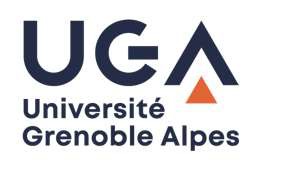 FILE 2023-2024 / DOSSIER 2023-2024TUITION FEES EXEMPTION APPLICATION BASED ON SOCIAL CRITERIA
DEMANDE D’EXONERATION DES DROITS DE SCOLARITE SUR CRITERES SOCIAUXin accordance with Article R719-50 of the French Education Act and the criteria defined within, the Communauté Université Grenoble Alpes Board of Directors, July 10th 2019 In accordance with the General Data Protection Regulations (GDPR), the Doctoral College guarantees the confidentiality of the information communicated in the context of this application.en application de l’Article R719-50 du Code de l’Education et des critères définis le 10/07/2019Conformément au Règlement Général sur la Protection des Données (RGPD), le Collège Doctoral garantit la confidentialité des informations communiquées dans le cadre de cette demande.Name / Nom : …………………………………………..Surname / Prénom : ………………………………………..Date of birth (day / month / year) / Date de naissance (jour / mois / année) : .. /.. /…. Please state your reasons here / Argumentaire à développer :  I, the undersigned / Je soussigné·e, ……………………….,certifies the accuracy of the information provided above and on the attachments accompanying this file. / atteste l’exactitude des informations fournies ci-dessus et sur les pièces jointes qui accompagnent ce dossier.Place / Lieu  ……. Date …..…………SignatureIdentity / IdentitéWhat factors have led you to apply for an exemption / Quel est ou quels sont les éléments qui vous conduisent aujourd’hui à solliciter une exonération ? 